Weather during the previous forecast periodAccording to meteorological data recorded at Agro meteorological Observatory, Pusa (Bihar), average maximum and minimum temperature were 32.5°C and 26.3°C respectively. Average relative humidity was 93 percent at 0700 hrs. and 83 percent at 1400 hrs. Soil temperature at 5 cm depth was 27.3°C at 0700 hrs. and 31.4°C at 1400 hrs. Average wind speed, daily sunshine hours and average daily evaporation were 4.7 km/hr, 6.2 hours and 4.8 mm respectively. At the center, about 136.6 mm rainfall has been recorded. Medium Range Weather Forecast(25th -29th August, 2018)(Begusarai)Advisory for the farmers(A. Sattar)(Nodal Officer)Weather during the previous forecast periodAccording to meteorological data recorded at Agro meteorological Observatory, Pusa (Bihar), average maximum and minimum temperature were 32.5°C and 26.3°C respectively. Average relative humidity was 93 percent at 0700 hrs. and 83 percent at 1400 hrs. Soil temperature at 5 cm depth was 27.3°C at 0700 hrs. and 31.4°C at 1400 hrs. Average wind speed, daily sunshine hours and average daily evaporation were 4.7 km/hr, 6.2 hours and 4.8 mm respectively. At the center, about 136.6 mm rainfall has been recorded. Medium Range Weather Forecast(25th -29th August, 2018) (Darbhanga)Advisory for the farmers (A. Sattar)(Nodal Officer)Weather during the previous forecast periodAccording to meteorological data recorded at Agro meteorological Observatory, Pusa (Bihar), average maximum and minimum temperature were 32.5°C and 26.3°C respectively. Average relative humidity was 93 percent at 0700 hrs. and 83 percent at 1400 hrs. Soil temperature at 5 cm depth was 27.3°C at 0700 hrs. and 31.4°C at 1400 hrs. Average wind speed, daily sunshine hours and average daily evaporation were 4.7 km/hr, 6.2 hours and 4.8 mm respectively. At the center, about 136.6 mm rainfall has been recorded. Medium Range Weather Forecast(25th -29th August, 2018) (East Champaran)Advisory for the farmers (A. Sattar)(Nodal Officer)Weather during the previous forecast periodAccording to meteorological data recorded at Agro meteorological Observatory, Pusa (Bihar), average maximum and minimum temperature were 32.5°C and 26.3°C respectively. Average relative humidity was 93 percent at 0700 hrs. and 83 percent at 1400 hrs. Soil temperature at 5 cm depth was 27.3°C at 0700 hrs. and 31.4°C at 1400 hrs. Average wind speed, daily sunshine hours and average daily evaporation were 4.7 km/hr, 6.2 hours and 4.8 mm respectively. At the center, about 136.6 mm rainfall has been recorded. Medium Range Weather Forecast(25th -29th August, 2018) (Gopalganj)Advisory for the farmers (A. Sattar)(Nodal Officer)Weather during the previous forecast periodAccording to meteorological data recorded at Agro meteorological Observatory, Pusa (Bihar), average maximum and minimum temperature were 32.5°C and 26.3°C respectively. Average relative humidity was 93 percent at 0700 hrs. and 83 percent at 1400 hrs. Soil temperature at 5 cm depth was 27.3°C at 0700 hrs. and 31.4°C at 1400 hrs. Average wind speed, daily sunshine hours and average daily evaporation were 4.7 km/hr, 6.2 hours and 4.8 mm respectively. At the center, about 136.6 mm rainfall has been recorded. Medium Range Weather Forecast(25th -29th August, 2018) (Madhubani)Advisory for the farmers (A. Sattar)(Nodal Officer)Weather during the previous forecast periodAccording to meteorological data recorded at Agro meteorological Observatory, Pusa (Bihar), average maximum and minimum temperature were 32.5°C and 26.3°C respectively. Average relative humidity was 93 percent at 0700 hrs. and 83 percent at 1400 hrs. Soil temperature at 5 cm depth was 27.3°C at 0700 hrs. and 31.4°C at 1400 hrs. Average wind speed, daily sunshine hours and average daily evaporation were 4.7 km/hr, 6.2 hours and 4.8 mm respectively. At the center, about 136.6 mm rainfall has been recorded. Medium Range Weather Forecast(25th -29th August, 2018) (Muzaffarpur)Advisory for the farmers (A. Sattar)(Nodal Officer)Weather during the previous forecast periodAccording to meteorological data recorded at Agro meteorological Observatory, Pusa (Bihar), average maximum and minimum temperature were 32.5°C and 26.3°C respectively. Average relative humidity was 93 percent at 0700 hrs. and 83 percent at 1400 hrs. Soil temperature at 5 cm depth was 27.3°C at 0700 hrs. and 31.4°C at 1400 hrs. Average wind speed, daily sunshine hours and average daily evaporation were 4.7 km/hr, 6.2 hours and 4.8 mm respectively. At the center, about 136.6 mm rainfall has been recorded. Medium Range Weather Forecast(25th -29th August, 2018) (Samastipur)Advisory for the farmers (A. Sattar)(Nodal Officer)Weather during the previous forecast periodAccording to meteorological data recorded at Agro meteorological Observatory, Pusa (Bihar), average maximum and minimum temperature were 32.5°C and 26.3°C respectively. Average relative humidity was 93 percent at 0700 hrs. and 83 percent at 1400 hrs. Soil temperature at 5 cm depth was 27.3°C at 0700 hrs. and 31.4°C at 1400 hrs. Average wind speed, daily sunshine hours and average daily evaporation were 4.7 km/hr, 6.2 hours and 4.8 mm respectively. At the center, about 136.6 mm rainfall has been recorded. Medium Range Weather Forecast(25th -29th August, 2018) (Saran)Advisory for the farmers (A. Sattar)(Nodal Officer)Weather during the previous forecast periodAccording to meteorological data recorded at Agro meteorological Observatory, Pusa (Bihar), average maximum and minimum temperature were 32.5°C and 26.3°C respectively. Average relative humidity was 93 percent at 0700 hrs. and 83 percent at 1400 hrs. Soil temperature at 5 cm depth was 27.3°C at 0700 hrs. and 31.4°C at 1400 hrs. Average wind speed, daily sunshine hours and average daily evaporation were 4.7 km/hr, 6.2 hours and 4.8 mm respectively. At the center, about 136.6 mm rainfall has been recorded. Medium Range Weather Forecast(25th -29th August, 2018) (Shivhar)Advisory for the farmers (A. Sattar)(Nodal Officer)Weather during the previous forecast periodAccording to meteorological data recorded at Agro meteorological Observatory, Pusa (Bihar), average maximum and minimum temperature were 32.5°C and 26.3°C respectively. Average relative humidity was 93 percent at 0700 hrs. and 83 percent at 1400 hrs. Soil temperature at 5 cm depth was 27.3°C at 0700 hrs. and 31.4°C at 1400 hrs. Average wind speed, daily sunshine hours and average daily evaporation were 4.7 km/hr, 6.2 hours and 4.8 mm respectively. At the center, about 136.6 mm rainfall has been recorded. Medium Range Weather Forecast(25th -29th August, 2018) (Sitamarhi)Advisory for the farmers (A. Sattar)(Nodal Officer)Weather during the previous forecast periodAccording to meteorological data recorded at Agro meteorological Observatory, Pusa (Bihar), average maximum and minimum temperature were 32.5°C and 26.3°C respectively. Average relative humidity was 93 percent at 0700 hrs. and 83 percent at 1400 hrs. Soil temperature at 5 cm depth was 27.3°C at 0700 hrs. and 31.4°C at 1400 hrs. Average wind speed, daily sunshine hours and average daily evaporation were 4.7 km/hr, 6.2 hours and 4.8 mm respectively. At the center, about 136.6 mm rainfall has been recorded. Medium Range Weather Forecast(25th -29th August, 2018) (Siwan)Advisory for the farmers (A. Sattar)(Nodal Officer)Weather during the previous forecast periodAccording to meteorological data recorded at Agro meteorological Observatory, Pusa (Bihar), average maximum and minimum temperature were 32.5°C and 26.3°C respectively. Average relative humidity was 93 percent at 0700 hrs. and 83 percent at 1400 hrs. Soil temperature at 5 cm depth was 27.3°C at 0700 hrs. and 31.4°C at 1400 hrs. Average wind speed, daily sunshine hours and average daily evaporation were 4.7 km/hr, 6.2 hours and 4.8 mm respectively. At the center, about 136.6 mm rainfall has been recorded. Medium Range Weather Forecast(25th -29th August, 2018) (Vaishali)Advisory for the farmers (A. Sattar)(Nodal Officer)Weather during the previous forecast periodAccording to meteorological data recorded at Agro meteorological Observatory, Pusa (Bihar), average maximum and minimum temperature were 32.5°C and 26.3°C respectively. Average relative humidity was 93 percent at 0700 hrs. and 83 percent at 1400 hrs. Soil temperature at 5 cm depth was 27.3°C at 0700 hrs. and 31.4°C at 1400 hrs. Average wind speed, daily sunshine hours and average daily evaporation were 4.7 km/hr, 6.2 hours and 4.8 mm respectively. At the center, about 136.6 mm rainfall has been recorded. Medium Range Weather Forecast(25th -29th August, 2018) (West Champaran)Advisory for the farmers (A. Sattar)(Nodal Officer)GRAMIN KRISHI MAUSAM SEWA (GKMS)AGRO-METEOROLOGY DIVISIONDr. Rajendra Prasad Central Agricultural University, Pusa Samastipur, Bihar -848 125GRAMIN KRISHI MAUSAM SEWA (GKMS)AGRO-METEOROLOGY DIVISIONDr. Rajendra Prasad Central Agricultural University, Pusa Samastipur, Bihar -848 125GRAMIN KRISHI MAUSAM SEWA (GKMS)AGRO-METEOROLOGY DIVISIONDr. Rajendra Prasad Central Agricultural University, Pusa Samastipur, Bihar -848 125Bulletin No. 61Date: Saturday, 25th August, 2018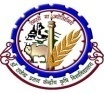   Phone No : 06274-240266Weather parameters25th August26th  August27th August28th  August29th AugustRemarksRainfall(mm)1020202010Light to mediumMax. T (°C)3332333233Maximum temperature will remain between 32-33°C and the minimum between 26-27°C.Mini. T (°C)2626272627Maximum temperature will remain between 32-33°C and the minimum between 26-27°C.Cloud cover (okta)88886Mainly cloudy skyMax Relative Humidity (%)9510010010095Min Relative Humidity (%)7075758070Wind speed (kmph)1515101010Wind direction(deg)EasterlyEasterlyWesterlyEasterlyEasterlyEasterly/WesterlyCropPhenophases Advisory (Based on weather forecast)As good rainfall has occurred over North Bihar districts in the last few days and in view of rainfall forecast, farmers are advised to drain out excess water from standing crops and nurseries of vegetables. Farmers are suggested for lifting the creepers above the ground on a stand made of bamboo. Farmers are also advised to take precaution in agricultural operations.As good rainfall has occurred over North Bihar districts in the last few days and in view of rainfall forecast, farmers are advised to drain out excess water from standing crops and nurseries of vegetables. Farmers are suggested for lifting the creepers above the ground on a stand made of bamboo. Farmers are also advised to take precaution in agricultural operations.As good rainfall has occurred over North Bihar districts in the last few days and in view of rainfall forecast, farmers are advised to drain out excess water from standing crops and nurseries of vegetables. Farmers are suggested for lifting the creepers above the ground on a stand made of bamboo. Farmers are also advised to take precaution in agricultural operations.PaddyTilleringRegular monitoring is advised for infestation of stem borer in paddy crop. If infestation is observed, application of cartap hydrochloride 4G(Caldan) @10kg/acre is advised to protect the crop.Monitoring of khaira disease is advised in paddy crop. The disease is caused by zinc deficiency. If symptoms occur, spraying of zinc sulphate@5.0 kg mixed with lime@2.5 kg in 500 liters of water is advised for one hectare cropped area.Intercultural operation is advised in late sown paddy crop.September Pigeon pea(Arhar)SowingIn upland areas, sowing of Pusa-9 and Sarad varieties of September pigeon pea is advised. Application of 20kg/ha Nitrogen, 45kg/ha Phosphorus, 20 kg/ha Potash and 20 kg sulphur/ha is advised during land preparation. Seed should be treated with Thiram/Capton @2.5gm/kg of seed.Regular monitoring is advised in July sown pigeon pea crop against insect pest and disease infestation. Intercultural operation is also suggested.Green gram /Black gramVegetativeMonitoring is advised for Yellow Vein Mosaic Virus (YMV) disease in green gram and black gram. If infestation occurs in the crop field, affected plants are to be uprooted and destroyed. Pointed guardPlantingPlanting of Rajendra parwal-1, Rajendra Parwal-2, FP-1, FP-3, Swarm rekha, Swarn allokik, IIVR-1, 2, 105 varieties of pointed guard is advised in north Bihar. Seed rate @2500 plants/hectare with planting distance of 2x2 meter are advised. Application of 3-5 kilogram Compost, 250 gram Neem or Castor cake, 100 gram Single Super Phosphate(SSP), 25 gram Murate of Potash (MOP) and 10-15 gram Thimate/pit before planting is recommended. Fruit plantsPlantingPresent weather conditions are congenial for planting of fruit trees. Planting of healthy saplings of fruit trees such as mango, litchi, jackfruit, guava, custard and lemon is advised. Animal care-Prophylactic measures against contagious diseases for milch animals are advised as per instruction of veterinarians. Hygiene should be maintained at the place where animals are kept.GRAMIN KRISHI MAUSAM SEWA (GKMS)AGRO-METEOROLOGY DIVISIONDr. Rajendra Prasad Central Agricultural University, Pusa Samastipur, Bihar -848 125GRAMIN KRISHI MAUSAM SEWA (GKMS)AGRO-METEOROLOGY DIVISIONDr. Rajendra Prasad Central Agricultural University, Pusa Samastipur, Bihar -848 125GRAMIN KRISHI MAUSAM SEWA (GKMS)AGRO-METEOROLOGY DIVISIONDr. Rajendra Prasad Central Agricultural University, Pusa Samastipur, Bihar -848 125Bulletin No. 61Date: Saturday, 25th August, 2018  Phone No : 06274-240266Weather parameters25th August26th  August27th August28th  August29th AugustRemarksRainfall(mm)3030303020Light to mediumMax. T (°C)3231313030Maximum temperature will remain between 30-32°C and the minimum between 24-26°C.Mini. T (°C)2625252424Maximum temperature will remain between 30-32°C and the minimum between 24-26°C.Cloud cover (okta)88888Mainly cloudy skyMax Relative Humidity (%)9510010010095Min Relative Humidity (%)7075758070Wind speed (kmph)1515101010Wind direction(deg)EasterlyEasterlyEasterlyEasterlyEasterlyEasterlyCropPhenophases Advisory (Based on weather forecast)As good rainfall has occurred over North Bihar districts in the last few days and in view of rainfall forecast, farmers are advised to drain out excess water from standing crops and nurseries of vegetables. Farmers are suggested for lifting the creepers above the ground on a stand made of bamboo. Farmers are also advised to take precaution in agricultural operations.As good rainfall has occurred over North Bihar districts in the last few days and in view of rainfall forecast, farmers are advised to drain out excess water from standing crops and nurseries of vegetables. Farmers are suggested for lifting the creepers above the ground on a stand made of bamboo. Farmers are also advised to take precaution in agricultural operations.As good rainfall has occurred over North Bihar districts in the last few days and in view of rainfall forecast, farmers are advised to drain out excess water from standing crops and nurseries of vegetables. Farmers are suggested for lifting the creepers above the ground on a stand made of bamboo. Farmers are also advised to take precaution in agricultural operations.PaddyTilleringRegular monitoring is advised for infestation of stem borer in paddy crop. If infestation is observed, application of cartap hydrochloride 4G(Caldan) @10kg/acre is advised to protect the crop.Monitoring of khaira disease is advised in paddy crop. The disease is caused by zinc deficiency. If symptoms occur, spraying of zinc sulphate@5.0 kg mixed with lime@2.5 kg in 500 liters of water is advised for one hectare cropped area.Intercultural operation is advised in late sown paddy crop.September Pigeon pea(Arhar)SowingIn upland areas, sowing of Pusa-9 and Sarad varieties of September pigeon pea is advised. Application of 20kg/ha Nitrogen, 45kg/ha Phosphorus, 20 kg/ha Potash and 20 kg sulphur/ha is advised during land preparation. Seed should be treated with Thiram/Capton @2.5gm/kg of seed.Regular monitoring is advised in July sown pigeon pea crop against insect pest and disease infestation. Intercultural operation is also suggested.Green gram /Black gramVegetativeMonitoring is advised for Yellow Vein Mosaic Virus (YMV) disease in green gram and black gram. If infestation occurs in the crop field, affected plants are to be uprooted and destroyed. Pointed guardPlantingPlanting of Rajendra parwal-1, Rajendra Parwal-2, FP-1, FP-3, Swarm rekha, Swarn allokik, IIVR-1, 2, 105 varieties of pointed guard is advised in north Bihar. Seed rate @2500 plants/hectare with planting distance of 2x2 meter are advised. Application of 3-5 kilogram Compost, 250 gram Neem or Castor cake, 100 gram Single Super Phosphate(SSP), 25 gram Murate of Potash (MOP) and 10-15 gram Thimate/pit before planting is recommended. Fruit plantsPlantingPresent weather conditions are congenial for planting of fruit trees. Planting of healthy saplings of fruit trees such as mango, litchi, jackfruit, guava, custard and lemon is advised. Animal care-Prophylactic measures against contagious diseases for milch animals are advised as per instruction of veterinarians. Hygiene should be maintained at the place where animals are kept.GRAMIN KRISHI MAUSAM SEWA (GKMS)AGRO-METEOROLOGY DIVISIONDr. Rajendra Prasad Central Agricultural University, Pusa Samastipur, Bihar -848 125GRAMIN KRISHI MAUSAM SEWA (GKMS)AGRO-METEOROLOGY DIVISIONDr. Rajendra Prasad Central Agricultural University, Pusa Samastipur, Bihar -848 125GRAMIN KRISHI MAUSAM SEWA (GKMS)AGRO-METEOROLOGY DIVISIONDr. Rajendra Prasad Central Agricultural University, Pusa Samastipur, Bihar -848 125Bulletin No. 61Date: Saturday, 25th August, 2018  Phone No : 06274-240266Weather parameters25th August26th  August27th August28th  August29th AugustRemarksRainfall(mm)4020154040Light to mediumMax. T (°C)3232323132Maximum temperature will remain between 31-32°C and the minimum between 25-26°C.Mini. T (°C)2626252526Maximum temperature will remain between 31-32°C and the minimum between 25-26°C.Cloud cover (okta)88878Mainly cloudy skyMax Relative Humidity (%)9510010010095Min Relative Humidity (%)7075758070Wind speed (kmph)1515101010Wind direction(deg)EasterlyEasterlyWesterlyEasterlyEasterlyEasterly/WesterlyCropPhenophases Advisory (Based on weather forecast)As good rainfall has occurred over North Bihar districts in the last few days and in view of rainfall forecast, farmers are advised to drain out excess water from standing crops and nurseries of vegetables. Farmers are suggested for lifting the creepers above the ground on a stand made of bamboo. Farmers are also advised to take precaution in agricultural operations.As good rainfall has occurred over North Bihar districts in the last few days and in view of rainfall forecast, farmers are advised to drain out excess water from standing crops and nurseries of vegetables. Farmers are suggested for lifting the creepers above the ground on a stand made of bamboo. Farmers are also advised to take precaution in agricultural operations.As good rainfall has occurred over North Bihar districts in the last few days and in view of rainfall forecast, farmers are advised to drain out excess water from standing crops and nurseries of vegetables. Farmers are suggested for lifting the creepers above the ground on a stand made of bamboo. Farmers are also advised to take precaution in agricultural operations.PaddyTilleringRegular monitoring is advised for infestation of stem borer in paddy crop. If infestation is observed, application of cartap hydrochloride 4G(Caldan) @10kg/acre is advised to protect the crop.Monitoring of khaira disease is advised in paddy crop. The disease is caused by zinc deficiency. If symptoms occur, spraying of zinc sulphate@5.0 kg mixed with lime@2.5 kg in 500 liters of water is advised for one hectare cropped area.Intercultural operation is advised in late sown paddy crop.September Pigeon pea(Arhar)SowingIn upland areas, sowing of Pusa-9 and Sarad varieties of September pigeon pea is advised. Application of 20kg/ha Nitrogen, 45kg/ha Phosphorus, 20 kg/ha Potash and 20 kg sulphur/ha is advised during land preparation. Seed should be treated with Thiram/Capton @2.5gm/kg of seed.Regular monitoring is advised in July sown pigeon pea crop against insect pest and disease infestation. Intercultural operation is also suggested.Green gram /Black gramVegetativeMonitoring is advised for Yellow Vein Mosaic Virus (YMV) disease in green gram and black gram. If infestation occurs in the crop field, affected plants are to be uprooted and destroyed. Pointed guardPlantingPlanting of Rajendra parwal-1, Rajendra Parwal-2, FP-1, FP-3, Swarm rekha, Swarn allokik, IIVR-1, 2, 105 varieties of pointed guard is advised in north Bihar. Seed rate @2500 plants/hectare with planting distance of 2x2 meter are advised. Application of 3-5 kilogram Compost, 250 gram Neem or Castor cake, 100 gram Single Super Phosphate(SSP), 25 gram Murate of Potash (MOP) and 10-15 gram Thimate/pit before planting is recommended. Fruit plantsPlantingPresent weather conditions are congenial for planting of fruit trees. Planting of healthy saplings of fruit trees such as mango, litchi, jackfruit, guava, custard and lemon is advised. Animal care-Prophylactic measures against contagious diseases for milch animals are advised as per instruction of veterinarians. Hygiene should be maintained at the place where animals are kept.GRAMIN KRISHI MAUSAM SEWA (GKMS)AGRO-METEOROLOGY DIVISIONDr. Rajendra Prasad Central Agricultural University, Pusa Samastipur, Bihar -848 125GRAMIN KRISHI MAUSAM SEWA (GKMS)AGRO-METEOROLOGY DIVISIONDr. Rajendra Prasad Central Agricultural University, Pusa Samastipur, Bihar -848 125GRAMIN KRISHI MAUSAM SEWA (GKMS)AGRO-METEOROLOGY DIVISIONDr. Rajendra Prasad Central Agricultural University, Pusa Samastipur, Bihar -848 125Bulletin No. 61Date: Saturday, 25th August, 2018  Phone No : 06274-240266Weather parameters25th August26th  August27th August28th  August29th AugustRemarksRainfall(mm)4020152020Light to mediumMax. T (°C)3333343334Maximum temperature will remain between 33-34°C and the minimum between 25-27°C.Mini. T (°C)2626252527Maximum temperature will remain between 33-34°C and the minimum between 25-27°C.Cloud cover (okta)88878Mainly cloudy skyMax Relative Humidity (%)9510010010095Min Relative Humidity (%)7075758070Wind speed (kmph)1515101010Wind direction(deg)EasterlyEasterlyWesterlyEasterlyEasterlyEasterly/WesterlyCropPhenophases Advisory (Based on weather forecast)As good rainfall has occurred over North Bihar districts in the last few days and in view of rainfall forecast, farmers are advised to drain out excess water from standing crops and nurseries of vegetables. Farmers are suggested for lifting the creepers above the ground on a stand made of bamboo. Farmers are also advised to take precaution in agricultural operations.As good rainfall has occurred over North Bihar districts in the last few days and in view of rainfall forecast, farmers are advised to drain out excess water from standing crops and nurseries of vegetables. Farmers are suggested for lifting the creepers above the ground on a stand made of bamboo. Farmers are also advised to take precaution in agricultural operations.As good rainfall has occurred over North Bihar districts in the last few days and in view of rainfall forecast, farmers are advised to drain out excess water from standing crops and nurseries of vegetables. Farmers are suggested for lifting the creepers above the ground on a stand made of bamboo. Farmers are also advised to take precaution in agricultural operations.PaddyTilleringRegular monitoring is advised for infestation of stem borer in paddy crop. If infestation is observed, application of cartap hydrochloride 4G(Caldan) @10kg/acre is advised to protect the crop.Monitoring of khaira disease is advised in paddy crop. The disease is caused by zinc deficiency. If symptoms occur, spraying of zinc sulphate@5.0 kg mixed with lime@2.5 kg in 500 liters of water is advised for one hectare cropped area.Intercultural operation is advised in late sown paddy crop.September Pigeon pea(Arhar)SowingIn upland areas, sowing of Pusa-9 and Sarad varieties of September pigeon pea is advised. Application of 20kg/ha Nitrogen, 45kg/ha Phosphorus, 20 kg/ha Potash and 20 kg sulphur/ha is advised during land preparation. Seed should be treated with Thiram/Capton @2.5gm/kg of seed.Regular monitoring is advised in July sown pigeon pea crop against insect pest and disease infestation. Intercultural operation is also suggested.Green gram /Black gramVegetativeMonitoring is advised for Yellow Vein Mosaic Virus (YMV) disease in green gram and black gram. If infestation occurs in the crop field, affected plants are to be uprooted and destroyed. Pointed guardPlantingPlanting of Rajendra parwal-1, Rajendra Parwal-2, FP-1, FP-3, Swarm rekha, Swarn allokik, IIVR-1, 2, 105 varieties of pointed guard is advised in north Bihar. Seed rate @2500 plants/hectare with planting distance of 2x2 meter are advised. Application of 3-5 kilogram Compost, 250 gram Neem or Castor cake, 100 gram Single Super Phosphate(SSP), 25 gram Murate of Potash (MOP) and 10-15 gram Thimate/pit before planting is recommended. Fruit plantsPlantingPresent weather conditions are congenial for planting of fruit trees. Planting of healthy saplings of fruit trees such as mango, litchi, jackfruit, guava, custard and lemon is advised. Animal care-Prophylactic measures against contagious diseases for milch animals are advised as per instruction of veterinarians. Hygiene should be maintained at the place where animals are kept.GRAMIN KRISHI MAUSAM SEWA (GKMS)AGRO-METEOROLOGY DIVISIONDr. Rajendra Prasad Central Agricultural University, Pusa Samastipur, Bihar -848 125GRAMIN KRISHI MAUSAM SEWA (GKMS)AGRO-METEOROLOGY DIVISIONDr. Rajendra Prasad Central Agricultural University, Pusa Samastipur, Bihar -848 125GRAMIN KRISHI MAUSAM SEWA (GKMS)AGRO-METEOROLOGY DIVISIONDr. Rajendra Prasad Central Agricultural University, Pusa Samastipur, Bihar -848 125Bulletin No. 61Date: Saturday, 25th August, 2018  Phone No : 06274-240266Weather parameters25th August26th  August27th August28th  August29th AugustRemarksRainfall(mm)3030303020Light to mediumMax. T (°C)3231313030Maximum temperature will remain between 30-32°C and the minimum between 24-26°C.Mini. T (°C)2625252424Maximum temperature will remain between 30-32°C and the minimum between 24-26°C.Cloud cover (okta)88888Mainly cloudy skyMax Relative Humidity (%)9510010010095Min Relative Humidity (%)7075758070Wind speed (kmph)1515101010Wind direction(deg)EasterlyEasterlyEasterlyEasterlyEasterlyEasterlyCropPhenophases Advisory (Based on weather forecast)As good rainfall has occurred over North Bihar districts in the last few days and in view of rainfall forecast, farmers are advised to drain out excess water from standing crops and nurseries of vegetables. Farmers are suggested for lifting the creepers above the ground on a stand made of bamboo. Farmers are also advised to take precaution in agricultural operations.As good rainfall has occurred over North Bihar districts in the last few days and in view of rainfall forecast, farmers are advised to drain out excess water from standing crops and nurseries of vegetables. Farmers are suggested for lifting the creepers above the ground on a stand made of bamboo. Farmers are also advised to take precaution in agricultural operations.As good rainfall has occurred over North Bihar districts in the last few days and in view of rainfall forecast, farmers are advised to drain out excess water from standing crops and nurseries of vegetables. Farmers are suggested for lifting the creepers above the ground on a stand made of bamboo. Farmers are also advised to take precaution in agricultural operations.PaddyTilleringRegular monitoring is advised for infestation of stem borer in paddy crop. If infestation is observed, application of cartap hydrochloride 4G(Caldan) @10kg/acre is advised to protect the crop.Monitoring of khaira disease is advised in paddy crop. The disease is caused by zinc deficiency. If symptoms occur, spraying of zinc sulphate@5.0 kg mixed with lime@2.5 kg in 500 liters of water is advised for one hectare cropped area.Intercultural operation is advised in late sown paddy crop.September Pigeon pea(Arhar)SowingIn upland areas, sowing of Pusa-9 and Sarad varieties of September pigeon pea is advised. Application of 20kg/ha Nitrogen, 45kg/ha Phosphorus, 20 kg/ha Potash and 20 kg sulphur/ha is advised during land preparation. Seed should be treated with Thiram/Capton @2.5gm/kg of seed.Regular monitoring is advised in July sown pigeon pea crop against insect pest and disease infestation. Intercultural operation is also suggested.Green gram /Black gramVegetativeMonitoring is advised for Yellow Vein Mosaic Virus (YMV) disease in green gram and black gram. If infestation occurs in the crop field, affected plants are to be uprooted and destroyed. Pointed guardPlantingPlanting of Rajendra parwal-1, Rajendra Parwal-2, FP-1, FP-3, Swarm rekha, Swarn allokik, IIVR-1, 2, 105 varieties of pointed guard is advised in north Bihar. Seed rate @2500 plants/hectare with planting distance of 2x2 meter are advised. Application of 3-5 kilogram Compost, 250 gram Neem or Castor cake, 100 gram Single Super Phosphate(SSP), 25 gram Murate of Potash (MOP) and 10-15 gram Thimate/pit before planting is recommended. Fruit plantsPlantingPresent weather conditions are congenial for planting of fruit trees. Planting of healthy saplings of fruit trees such as mango, litchi, jackfruit, guava, custard and lemon is advised. Animal care-Prophylactic measures against contagious diseases for milch animals are advised as per instruction of veterinarians. Hygiene should be maintained at the place where animals are kept.GRAMIN KRISHI MAUSAM SEWA (GKMS)AGRO-METEOROLOGY DIVISIONDr. Rajendra Prasad Central Agricultural University, Pusa Samastipur, Bihar -848 125GRAMIN KRISHI MAUSAM SEWA (GKMS)AGRO-METEOROLOGY DIVISIONDr. Rajendra Prasad Central Agricultural University, Pusa Samastipur, Bihar -848 125GRAMIN KRISHI MAUSAM SEWA (GKMS)AGRO-METEOROLOGY DIVISIONDr. Rajendra Prasad Central Agricultural University, Pusa Samastipur, Bihar -848 125Bulletin No. 61Date: Saturday, 25th August, 2018  Phone No : 06274-240266Weather parameters25th August26th  August27th August28th  August29th AugustRemarksRainfall(mm)5030203030Light to mediumMax. T (°C)3132323233Maximum temperature will remain between 31-33°C and the minimum between 25-27°C.Mini. T (°C)2526262627Maximum temperature will remain between 31-33°C and the minimum between 25-27°C.Cloud cover (okta)87887Mainly cloudy skyMax Relative Humidity (%)9595959595Min Relative Humidity (%)7075758070Wind speed (kmph)1515101010Wind direction(deg)EasterlyEasterlyWesterlyEasterlyEasterlyEasterly/WesterlyCropPhenophases Advisory (Based on weather forecast)As good rainfall has occurred over North Bihar districts in the last few days and in view of rainfall forecast, farmers are advised to drain out excess water from standing crops and nurseries of vegetables. Farmers are suggested for lifting the creepers above the ground on a stand made of bamboo. Farmers are also advised to take precaution in agricultural operations.As good rainfall has occurred over North Bihar districts in the last few days and in view of rainfall forecast, farmers are advised to drain out excess water from standing crops and nurseries of vegetables. Farmers are suggested for lifting the creepers above the ground on a stand made of bamboo. Farmers are also advised to take precaution in agricultural operations.As good rainfall has occurred over North Bihar districts in the last few days and in view of rainfall forecast, farmers are advised to drain out excess water from standing crops and nurseries of vegetables. Farmers are suggested for lifting the creepers above the ground on a stand made of bamboo. Farmers are also advised to take precaution in agricultural operations.PaddyTilleringRegular monitoring is advised for infestation of stem borer in paddy crop. If infestation is observed, application of cartap hydrochloride 4G(Caldan) @10kg/acre is advised to protect the crop.Monitoring of khaira disease is advised in paddy crop. The disease is caused by zinc deficiency. If symptoms occur, spraying of zinc sulphate@5.0 kg mixed with lime@2.5 kg in 500 liters of water is advised for one hectare cropped area.Intercultural operation is advised in late sown paddy crop.September Pigeon pea(Arhar)SowingIn upland areas, sowing of Pusa-9 and Sarad varieties of September pigeon pea is advised. Application of 20kg/ha Nitrogen, 45kg/ha Phosphorus, 20 kg/ha Potash and 20 kg sulphur/ha is advised during land preparation. Seed should be treated with Thiram/Capton @2.5gm/kg of seed.Regular monitoring is advised in July sown pigeon pea crop against insect pest and disease infestation. Intercultural operation is also suggested.Green gram /Black gramVegetativeMonitoring is advised for Yellow Vein Mosaic Virus (YMV) disease in green gram and black gram. If infestation occurs in the crop field, affected plants are to be uprooted and destroyed. Pointed guardPlantingPlanting of Rajendra parwal-1, Rajendra Parwal-2, FP-1, FP-3, Swarm rekha, Swarn allokik, IIVR-1, 2, 105 varieties of pointed guard is advised in north Bihar. Seed rate @2500 plants/hectare with planting distance of 2x2 meter are advised. Application of 3-5 kilogram Compost, 250 gram Neem or Castor cake, 100 gram Single Super Phosphate(SSP), 25 gram Murate of Potash (MOP) and 10-15 gram Thimate/pit before planting is recommended. Fruit plantsPlantingPresent weather conditions are congenial for planting of fruit trees. Planting of healthy saplings of fruit trees such as mango, litchi, jackfruit, guava, custard and lemon is advised. Animal care-Prophylactic measures against contagious diseases for milch animals are advised as per instruction of veterinarians. Hygiene should be maintained at the place where animals are kept.GRAMIN KRISHI MAUSAM SEWA (GKMS)AGRO-METEOROLOGY DIVISIONDr. Rajendra Prasad Central Agricultural University, Pusa Samastipur, Bihar -848 125GRAMIN KRISHI MAUSAM SEWA (GKMS)AGRO-METEOROLOGY DIVISIONDr. Rajendra Prasad Central Agricultural University, Pusa Samastipur, Bihar -848 125GRAMIN KRISHI MAUSAM SEWA (GKMS)AGRO-METEOROLOGY DIVISIONDr. Rajendra Prasad Central Agricultural University, Pusa Samastipur, Bihar -848 125Bulletin No. 61Date: Saturday, 25th August, 2018  Phone No : 06274-240266Weather parameters25th August26th  August27th August28th  August29th AugustRemarksRainfall(mm)3030303020Light to mediumMax. T (°C)3231313030Maximum temperature will remain between 30-32°C and the minimum between 24-26°C.Mini. T (°C)2526252524Maximum temperature will remain between 30-32°C and the minimum between 24-26°C.Cloud cover (okta)87887Mainly cloudy skyMax Relative Humidity (%)9595959595Min Relative Humidity (%)7075758070Wind speed (kmph)1515101010Wind direction(deg)EasterlyEasterlyWesterlyEasterlyEasterlyEasterly/WesterlyCropPhenophases Advisory (Based on weather forecast)As good rainfall has occurred over North Bihar districts in the last few days and in view of rainfall forecast, farmers are advised to drain out excess water from standing crops and nurseries of vegetables. Farmers are suggested for lifting the creepers above the ground on a stand made of bamboo. Farmers are also advised to take precaution in agricultural operations.As good rainfall has occurred over North Bihar districts in the last few days and in view of rainfall forecast, farmers are advised to drain out excess water from standing crops and nurseries of vegetables. Farmers are suggested for lifting the creepers above the ground on a stand made of bamboo. Farmers are also advised to take precaution in agricultural operations.As good rainfall has occurred over North Bihar districts in the last few days and in view of rainfall forecast, farmers are advised to drain out excess water from standing crops and nurseries of vegetables. Farmers are suggested for lifting the creepers above the ground on a stand made of bamboo. Farmers are also advised to take precaution in agricultural operations.PaddyTilleringRegular monitoring is advised for infestation of stem borer in paddy crop. If infestation is observed, application of cartap hydrochloride 4G(Caldan) @10kg/acre is advised to protect the crop.Monitoring of khaira disease is advised in paddy crop. The disease is caused by zinc deficiency. If symptoms occur, spraying of zinc sulphate@5.0 kg mixed with lime@2.5 kg in 500 liters of water is advised for one hectare cropped area.Intercultural operation is advised in late sown paddy crop.September Pigeon pea(Arhar)SowingIn upland areas, sowing of Pusa-9 and Sarad varieties of September pigeon pea is advised. Application of 20kg/ha Nitrogen, 45kg/ha Phosphorus, 20 kg/ha Potash and 20 kg sulphur/ha is advised during land preparation. Seed should be treated with Thiram/Capton @2.5gm/kg of seed.Regular monitoring is advised in July sown pigeon pea crop against insect pest and disease infestation. Intercultural operation is also suggested.Green gram /Black gramVegetativeMonitoring is advised for Yellow Vein Mosaic Virus (YMV) disease in green gram and black gram. If infestation occurs in the crop field, affected plants are to be uprooted and destroyed. Pointed guardPlantingPlanting of Rajendra parwal-1, Rajendra Parwal-2, FP-1, FP-3, Swarm rekha, Swarn allokik, IIVR-1, 2, 105 varieties of pointed guard is advised in north Bihar. Seed rate @2500 plants/hectare with planting distance of 2x2 meter are advised. Application of 3-5 kilogram Compost, 250 gram Neem or Castor cake, 100 gram Single Super Phosphate(SSP), 25 gram Murate of Potash (MOP) and 10-15 gram Thimate/pit before planting is recommended. Fruit plantsPlantingPresent weather conditions are congenial for planting of fruit trees. Planting of healthy saplings of fruit trees such as mango, litchi, jackfruit, guava, custard and lemon is advised. Animal care-Prophylactic measures against contagious diseases for milch animals are advised as per instruction of veterinarians. Hygiene should be maintained at the place where animals are kept.GRAMIN KRISHI MAUSAM SEWA (GKMS)AGRO-METEOROLOGY DIVISIONDr. Rajendra Prasad Central Agricultural University, Pusa Samastipur, Bihar -848 125GRAMIN KRISHI MAUSAM SEWA (GKMS)AGRO-METEOROLOGY DIVISIONDr. Rajendra Prasad Central Agricultural University, Pusa Samastipur, Bihar -848 125GRAMIN KRISHI MAUSAM SEWA (GKMS)AGRO-METEOROLOGY DIVISIONDr. Rajendra Prasad Central Agricultural University, Pusa Samastipur, Bihar -848 125Bulletin No. 61Date: Saturday, 25th August, 2018  Phone No : 06274-240266Weather parameters25th August26th  August27th August28th  August29th AugustRemarksRainfall(mm)4030102020Light to mediumMax. T (°C)3232323233Maximum temperature will remain between 32-33°C and the minimum between 26-27°C.Mini. T (°C)2626262627Maximum temperature will remain between 32-33°C and the minimum between 26-27°C.Cloud cover (okta)87887Mainly cloudy skyMax Relative Humidity (%)9595959595Min Relative Humidity (%)7075758070Wind speed (kmph)1515101010Wind direction(deg)EasterlyEasterlyWesterlyEasterlyEasterlyEasterly/WesterlyCropPhenophases Advisory (Based on weather forecast)As good rainfall has occurred over North Bihar districts in the last few days and in view of rainfall forecast, farmers are advised to drain out excess water from standing crops and nurseries of vegetables. Farmers are suggested for lifting the creepers above the ground on a stand made of bamboo. Farmers are also advised to take precaution in agricultural operations.As good rainfall has occurred over North Bihar districts in the last few days and in view of rainfall forecast, farmers are advised to drain out excess water from standing crops and nurseries of vegetables. Farmers are suggested for lifting the creepers above the ground on a stand made of bamboo. Farmers are also advised to take precaution in agricultural operations.As good rainfall has occurred over North Bihar districts in the last few days and in view of rainfall forecast, farmers are advised to drain out excess water from standing crops and nurseries of vegetables. Farmers are suggested for lifting the creepers above the ground on a stand made of bamboo. Farmers are also advised to take precaution in agricultural operations.PaddyTilleringRegular monitoring is advised for infestation of stem borer in paddy crop. If infestation is observed, application of cartap hydrochloride 4G(Caldan) @10kg/acre is advised to protect the crop.Monitoring of khaira disease is advised in paddy crop. The disease is caused by zinc deficiency. If symptoms occur, spraying of zinc sulphate@5.0 kg mixed with lime@2.5 kg in 500 liters of water is advised for one hectare cropped area.Intercultural operation is advised in late sown paddy crop.September Pigeon pea(Arhar)SowingIn upland areas, sowing of Pusa-9 and Sarad varieties of September pigeon pea is advised. Application of 20kg/ha Nitrogen, 45kg/ha Phosphorus, 20 kg/ha Potash and 20 kg sulphur/ha is advised during land preparation. Seed should be treated with Thiram/Capton @2.5gm/kg of seed.Regular monitoring is advised in July sown pigeon pea crop against insect pest and disease infestation. Intercultural operation is also suggested.Green gram /Black gramVegetativeMonitoring is advised for Yellow Vein Mosaic Virus (YMV) disease in green gram and black gram. If infestation occurs in the crop field, affected plants are to be uprooted and destroyed. Pointed guardPlantingPlanting of Rajendra parwal-1, Rajendra Parwal-2, FP-1, FP-3, Swarm rekha, Swarn allokik, IIVR-1, 2, 105 varieties of pointed guard is advised in north Bihar. Seed rate @2500 plants/hectare with planting distance of 2x2 meter are advised. Application of 3-5 kilogram Compost, 250 gram Neem or Castor cake, 100 gram Single Super Phosphate(SSP), 25 gram Murate of Potash (MOP) and 10-15 gram Thimate/pit before planting is recommended. Fruit plantsPlantingPresent weather conditions are congenial for planting of fruit trees. Planting of healthy saplings of fruit trees such as mango, litchi, jackfruit, guava, custard and lemon is advised. Animal care-Prophylactic measures against contagious diseases for milch animals are advised as per instruction of veterinarians. Hygiene should be maintained at the place where animals are kept.GRAMIN KRISHI MAUSAM SEWA (GKMS)AGRO-METEOROLOGY DIVISIONDr. Rajendra Prasad Central Agricultural University, Pusa Samastipur, Bihar -848 125GRAMIN KRISHI MAUSAM SEWA (GKMS)AGRO-METEOROLOGY DIVISIONDr. Rajendra Prasad Central Agricultural University, Pusa Samastipur, Bihar -848 125GRAMIN KRISHI MAUSAM SEWA (GKMS)AGRO-METEOROLOGY DIVISIONDr. Rajendra Prasad Central Agricultural University, Pusa Samastipur, Bihar -848 125Bulletin No. 61Date: Saturday, 25th August, 2018  Phone No : 06274-240266Weather parameters25th August26th  August27th August28th  August29th AugustRemarksRainfall(mm)2020202020Light to mediumMax. T (°C)3231313131Maximum temperature will remain between 31-32°C and the minimum between 25-26°C.Mini. T (°C)2625252626Maximum temperature will remain between 31-32°C and the minimum between 25-26°C.Cloud cover (okta)88888Mainly cloudy skyMax Relative Humidity (%)9595959595Min Relative Humidity (%)7075758070Wind speed (kmph)1515101010Wind direction(deg)EasterlyEasterlyEasterlyEasterlyEasterlyEasterlyCropPhenophases Advisory (Based on weather forecast)As good rainfall has occurred over North Bihar districts in the last few days and in view of rainfall forecast, farmers are advised to drain out excess water from standing crops and nurseries of vegetables. Farmers are suggested for lifting the creepers above the ground on a stand made of bamboo. Farmers are also advised to take precaution in agricultural operations.As good rainfall has occurred over North Bihar districts in the last few days and in view of rainfall forecast, farmers are advised to drain out excess water from standing crops and nurseries of vegetables. Farmers are suggested for lifting the creepers above the ground on a stand made of bamboo. Farmers are also advised to take precaution in agricultural operations.As good rainfall has occurred over North Bihar districts in the last few days and in view of rainfall forecast, farmers are advised to drain out excess water from standing crops and nurseries of vegetables. Farmers are suggested for lifting the creepers above the ground on a stand made of bamboo. Farmers are also advised to take precaution in agricultural operations.PaddyTilleringRegular monitoring is advised for infestation of stem borer in paddy crop. If infestation is observed, application of cartap hydrochloride 4G(Caldan) @10kg/acre is advised to protect the crop.Monitoring of khaira disease is advised in paddy crop. The disease is caused by zinc deficiency. If symptoms occur, spraying of zinc sulphate@5.0 kg mixed with lime@2.5 kg in 500 liters of water is advised for one hectare cropped area.Intercultural operation is advised in late sown paddy crop.September Pigeon pea(Arhar)SowingIn upland areas, sowing of Pusa-9 and Sarad varieties of September pigeon pea is advised. Application of 20kg/ha Nitrogen, 45kg/ha Phosphorus, 20 kg/ha Potash and 20 kg sulphur/ha is advised during land preparation. Seed should be treated with Thiram/Capton @2.5gm/kg of seed.Regular monitoring is advised in July sown pigeon pea crop against insect pest and disease infestation. Intercultural operation is also suggested.Green gram /Black gramVegetativeMonitoring is advised for Yellow Vein Mosaic Virus (YMV) disease in green gram and black gram. If infestation occurs in the crop field, affected plants are to be uprooted and destroyed. Pointed guardPlantingPlanting of Rajendra parwal-1, Rajendra Parwal-2, FP-1, FP-3, Swarm rekha, Swarn allokik, IIVR-1, 2, 105 varieties of pointed guard is advised in north Bihar. Seed rate @2500 plants/hectare with planting distance of 2x2 meter are advised. Application of 3-5 kilogram Compost, 250 gram Neem or Castor cake, 100 gram Single Super Phosphate(SSP), 25 gram Murate of Potash (MOP) and 10-15 gram Thimate/pit before planting is recommended. Fruit plantsPlantingPresent weather conditions are congenial for planting of fruit trees. Planting of healthy saplings of fruit trees such as mango, litchi, jackfruit, guava, custard and lemon is advised. Animal care-Prophylactic measures against contagious diseases for milch animals are advised as per instruction of veterinarians. Hygiene should be maintained at the place where animals are kept.GRAMIN KRISHI MAUSAM SEWA (GKMS)AGRO-METEOROLOGY DIVISIONDr. Rajendra Prasad Central Agricultural University, Pusa Samastipur, Bihar -848 125GRAMIN KRISHI MAUSAM SEWA (GKMS)AGRO-METEOROLOGY DIVISIONDr. Rajendra Prasad Central Agricultural University, Pusa Samastipur, Bihar -848 125GRAMIN KRISHI MAUSAM SEWA (GKMS)AGRO-METEOROLOGY DIVISIONDr. Rajendra Prasad Central Agricultural University, Pusa Samastipur, Bihar -848 125Bulletin No. 61Date: Saturday, 25th August, 2018  Phone No : 06274-240266Weather parameters25th August26th  August27th August28th  August29th AugustRemarksRainfall(mm)3030303020Light to mediumMax. T (°C)3231313030Maximum temperature will remain between 30-32°C and the minimum between 24-26°C.Mini. T (°C)2625252424Maximum temperature will remain between 30-32°C and the minimum between 24-26°C.Cloud cover (okta)88888Mainly cloudy skyMax Relative Humidity (%)9595959595Min Relative Humidity (%)7075758070Wind speed (kmph)1515101010Wind direction(deg)EasterlyEasterlyEasterlyEasterlyEasterlyEasterlyCropPhenophases Advisory (Based on weather forecast)As good rainfall has occurred over North Bihar districts in the last few days and in view of rainfall forecast, farmers are advised to drain out excess water from standing crops and nurseries of vegetables. Farmers are suggested for lifting the creepers above the ground on a stand made of bamboo. Farmers are also advised to take precaution in agricultural operations.As good rainfall has occurred over North Bihar districts in the last few days and in view of rainfall forecast, farmers are advised to drain out excess water from standing crops and nurseries of vegetables. Farmers are suggested for lifting the creepers above the ground on a stand made of bamboo. Farmers are also advised to take precaution in agricultural operations.As good rainfall has occurred over North Bihar districts in the last few days and in view of rainfall forecast, farmers are advised to drain out excess water from standing crops and nurseries of vegetables. Farmers are suggested for lifting the creepers above the ground on a stand made of bamboo. Farmers are also advised to take precaution in agricultural operations.PaddyTilleringRegular monitoring is advised for infestation of stem borer in paddy crop. If infestation is observed, application of cartap hydrochloride 4G(Caldan) @10kg/acre is advised to protect the crop.Monitoring of khaira disease is advised in paddy crop. The disease is caused by zinc deficiency. If symptoms occur, spraying of zinc sulphate@5.0 kg mixed with lime@2.5 kg in 500 liters of water is advised for one hectare cropped area.Intercultural operation is advised in late sown paddy crop.September Pigeon pea(Arhar)SowingIn upland areas, sowing of Pusa-9 and Sarad varieties of September pigeon pea is advised. Application of 20kg/ha Nitrogen, 45kg/ha Phosphorus, 20 kg/ha Potash and 20 kg sulphur/ha is advised during land preparation. Seed should be treated with Thiram/Capton @2.5gm/kg of seed.Regular monitoring is advised in July sown pigeon pea crop against insect pest and disease infestation. Intercultural operation is also suggested.Green gram /Black gramVegetativeMonitoring is advised for Yellow Vein Mosaic Virus (YMV) disease in green gram and black gram. If infestation occurs in the crop field, affected plants are to be uprooted and destroyed. Pointed guardPlantingPlanting of Rajendra parwal-1, Rajendra Parwal-2, FP-1, FP-3, Swarm rekha, Swarn allokik, IIVR-1, 2, 105 varieties of pointed guard is advised in north Bihar. Seed rate @2500 plants/hectare with planting distance of 2x2 meter are advised. Application of 3-5 kilogram Compost, 250 gram Neem or Castor cake, 100 gram Single Super Phosphate(SSP), 25 gram Murate of Potash (MOP) and 10-15 gram Thimate/pit before planting is recommended. Fruit plantsPlantingPresent weather conditions are congenial for planting of fruit trees. Planting of healthy saplings of fruit trees such as mango, litchi, jackfruit, guava, custard and lemon is advised. Animal care-Prophylactic measures against contagious diseases for milch animals are advised as per instruction of veterinarians. Hygiene should be maintained at the place where animals are kept.GRAMIN KRISHI MAUSAM SEWA (GKMS)AGRO-METEOROLOGY DIVISIONDr. Rajendra Prasad Central Agricultural University, Pusa Samastipur, Bihar -848 125GRAMIN KRISHI MAUSAM SEWA (GKMS)AGRO-METEOROLOGY DIVISIONDr. Rajendra Prasad Central Agricultural University, Pusa Samastipur, Bihar -848 125GRAMIN KRISHI MAUSAM SEWA (GKMS)AGRO-METEOROLOGY DIVISIONDr. Rajendra Prasad Central Agricultural University, Pusa Samastipur, Bihar -848 125Bulletin No. 61Date: Saturday, 25th August, 2018  Phone No : 06274-240266Weather parameters25th August26th  August27th August28th  August29th AugustRemarksRainfall(mm)4030102020Light to mediumMax. T (°C)3232323233Maximum temperature will remain between 32-33°C and the minimum between 26-27°C.Mini. T (°C)2626262627Maximum temperature will remain between 32-33°C and the minimum between 26-27°C.Cloud cover (okta)87887Mainly cloudy skyMax Relative Humidity (%)9595959595Min Relative Humidity (%)7075758070Wind speed (kmph)1515101010Wind direction(deg)EasterlyEasterlyWesterlyEasterlyEasterlyEasterly/WesterlyCropPhenophases Advisory (Based on weather forecast)As good rainfall has occurred over North Bihar districts in the last few days and in view of rainfall forecast, farmers are advised to drain out excess water from standing crops and nurseries of vegetables. Farmers are suggested for lifting the creepers above the ground on a stand made of bamboo. Farmers are also advised to take precaution in agricultural operations.As good rainfall has occurred over North Bihar districts in the last few days and in view of rainfall forecast, farmers are advised to drain out excess water from standing crops and nurseries of vegetables. Farmers are suggested for lifting the creepers above the ground on a stand made of bamboo. Farmers are also advised to take precaution in agricultural operations.As good rainfall has occurred over North Bihar districts in the last few days and in view of rainfall forecast, farmers are advised to drain out excess water from standing crops and nurseries of vegetables. Farmers are suggested for lifting the creepers above the ground on a stand made of bamboo. Farmers are also advised to take precaution in agricultural operations.PaddyTilleringRegular monitoring is advised for infestation of stem borer in paddy crop. If infestation is observed, application of cartap hydrochloride 4G(Caldan) @10kg/acre is advised to protect the crop.Monitoring of khaira disease is advised in paddy crop. The disease is caused by zinc deficiency. If symptoms occur, spraying of zinc sulphate@5.0 kg mixed with lime@2.5 kg in 500 liters of water is advised for one hectare cropped area.Intercultural operation is advised in late sown paddy crop.September Pigeon pea(Arhar)SowingIn upland areas, sowing of Pusa-9 and Sarad varieties of September pigeon pea is advised. Application of 20kg/ha Nitrogen, 45kg/ha Phosphorus, 20 kg/ha Potash and 20 kg sulphur/ha is advised during land preparation. Seed should be treated with Thiram/Capton @2.5gm/kg of seed.Regular monitoring is advised in July sown pigeon pea crop against insect pest and disease infestation. Intercultural operation is also suggested.Green gram /Black gramVegetativeMonitoring is advised for Yellow Vein Mosaic Virus (YMV) disease in green gram and black gram. If infestation occurs in the crop field, affected plants are to be uprooted and destroyed. Pointed guardPlantingPlanting of Rajendra parwal-1, Rajendra Parwal-2, FP-1, FP-3, Swarm rekha, Swarn allokik, IIVR-1, 2, 105 varieties of pointed guard is advised in north Bihar. Seed rate @2500 plants/hectare with planting distance of 2x2 meter are advised. Application of 3-5 kilogram Compost, 250 gram Neem or Castor cake, 100 gram Single Super Phosphate(SSP), 25 gram Murate of Potash (MOP) and 10-15 gram Thimate/pit before planting is recommended. Fruit plantsPlantingPresent weather conditions are congenial for planting of fruit trees. Planting of healthy saplings of fruit trees such as mango, litchi, jackfruit, guava, custard and lemon is advised. Animal care-Prophylactic measures against contagious diseases for milch animals are advised as per instruction of veterinarians. Hygiene should be maintained at the place where animals are kept.GRAMIN KRISHI MAUSAM SEWA (GKMS)AGRO-METEOROLOGY DIVISIONDr. Rajendra Prasad Central Agricultural University, Pusa Samastipur, Bihar -848 125GRAMIN KRISHI MAUSAM SEWA (GKMS)AGRO-METEOROLOGY DIVISIONDr. Rajendra Prasad Central Agricultural University, Pusa Samastipur, Bihar -848 125GRAMIN KRISHI MAUSAM SEWA (GKMS)AGRO-METEOROLOGY DIVISIONDr. Rajendra Prasad Central Agricultural University, Pusa Samastipur, Bihar -848 125Bulletin No. 61Date: Saturday, 25th August, 2018  Phone No : 06274-240266Weather parameters25th August26th  August27th August28th  August29th AugustRemarksRainfall(mm)5030202020Light to mediumMax. T (°C)3232313030Maximum temperature will remain between 30-32°C and the minimum between 24-26°C.Mini. T (°C)2626252524Maximum temperature will remain between 30-32°C and the minimum between 24-26°C.Cloud cover (okta)87887Mainly cloudy skyMax Relative Humidity (%)9595959595Min Relative Humidity (%)7075758070Wind speed (kmph)1515101010Wind direction(deg)EasterlyEasterlyWesterlyEasterlyEasterlyEasterly/WesterlyCropPhenophases Advisory (Based on weather forecast)As good rainfall has occurred over North Bihar districts in the last few days and in view of rainfall forecast, farmers are advised to drain out excess water from standing crops and nurseries of vegetables. Farmers are suggested for lifting the creepers above the ground on a stand made of bamboo. Farmers are also advised to take precaution in agricultural operations.As good rainfall has occurred over North Bihar districts in the last few days and in view of rainfall forecast, farmers are advised to drain out excess water from standing crops and nurseries of vegetables. Farmers are suggested for lifting the creepers above the ground on a stand made of bamboo. Farmers are also advised to take precaution in agricultural operations.As good rainfall has occurred over North Bihar districts in the last few days and in view of rainfall forecast, farmers are advised to drain out excess water from standing crops and nurseries of vegetables. Farmers are suggested for lifting the creepers above the ground on a stand made of bamboo. Farmers are also advised to take precaution in agricultural operations.PaddyTilleringRegular monitoring is advised for infestation of stem borer in paddy crop. If infestation is observed, application of cartap hydrochloride 4G(Caldan) @10kg/acre is advised to protect the crop.Monitoring of khaira disease is advised in paddy crop. The disease is caused by zinc deficiency. If symptoms occur, spraying of zinc sulphate@5.0 kg mixed with lime@2.5 kg in 500 liters of water is advised for one hectare cropped area.Intercultural operation is advised in late sown paddy crop.September Pigeon pea(Arhar)SowingIn upland areas, sowing of Pusa-9 and Sarad varieties of September pigeon pea is advised. Application of 20kg/ha Nitrogen, 45kg/ha Phosphorus, 20 kg/ha Potash and 20 kg sulphur/ha is advised during land preparation. Seed should be treated with Thiram/Capton @2.5gm/kg of seed.Regular monitoring is advised in July sown pigeon pea crop against insect pest and disease infestation. Intercultural operation is also suggested.Green gram /Black gramVegetativeMonitoring is advised for Yellow Vein Mosaic Virus (YMV) disease in green gram and black gram. If infestation occurs in the crop field, affected plants are to be uprooted and destroyed. Pointed guardPlantingPlanting of Rajendra parwal-1, Rajendra Parwal-2, FP-1, FP-3, Swarm rekha, Swarn allokik, IIVR-1, 2, 105 varieties of pointed guard is advised in north Bihar. Seed rate @2500 plants/hectare with planting distance of 2x2 meter are advised. Application of 3-5 kilogram Compost, 250 gram Neem or Castor cake, 100 gram Single Super Phosphate(SSP), 25 gram Murate of Potash (MOP) and 10-15 gram Thimate/pit before planting is recommended. Fruit plantsPlantingPresent weather conditions are congenial for planting of fruit trees. Planting of healthy saplings of fruit trees such as mango, litchi, jackfruit, guava, custard and lemon is advised. Animal care-Prophylactic measures against contagious diseases for milch animals are advised as per instruction of veterinarians. Hygiene should be maintained at the place where animals are kept.GRAMIN KRISHI MAUSAM SEWA (GKMS)AGRO-METEOROLOGY DIVISIONDr. Rajendra Prasad Central Agricultural University, Pusa Samastipur, Bihar -848 125GRAMIN KRISHI MAUSAM SEWA (GKMS)AGRO-METEOROLOGY DIVISIONDr. Rajendra Prasad Central Agricultural University, Pusa Samastipur, Bihar -848 125GRAMIN KRISHI MAUSAM SEWA (GKMS)AGRO-METEOROLOGY DIVISIONDr. Rajendra Prasad Central Agricultural University, Pusa Samastipur, Bihar -848 125Bulletin No. 61Date: Saturday, 25th August, 2018  Phone No : 06274-240266Weather parameters25th August26th  August27th August28th  August29th AugustRemarksRainfall(mm)3020103030Light to mediumMax. T (°C)3334343333Maximum temperature will remain between 33-34°C and the minimum between 25-27°C.Mini. T (°C)2627272626Maximum temperature will remain between 33-34°C and the minimum between 25-27°C.Cloud cover (okta)88778Mainly cloudy skyMax Relative Humidity (%)9595959595Min Relative Humidity (%)7075758070Wind speed (kmph)1515101010Wind direction(deg)EasterlyEasterlyWesterlyEasterlyEasterlyEasterly/WesterlyCropPhenophases Advisory (Based on weather forecast)As good rainfall has occurred over North Bihar districts in the last few days and in view of rainfall forecast, farmers are advised to drain out excess water from standing crops and nurseries of vegetables. Farmers are suggested for lifting the creepers above the ground on a stand made of bamboo. Farmers are also advised to take precaution in agricultural operations.As good rainfall has occurred over North Bihar districts in the last few days and in view of rainfall forecast, farmers are advised to drain out excess water from standing crops and nurseries of vegetables. Farmers are suggested for lifting the creepers above the ground on a stand made of bamboo. Farmers are also advised to take precaution in agricultural operations.As good rainfall has occurred over North Bihar districts in the last few days and in view of rainfall forecast, farmers are advised to drain out excess water from standing crops and nurseries of vegetables. Farmers are suggested for lifting the creepers above the ground on a stand made of bamboo. Farmers are also advised to take precaution in agricultural operations.PaddyTilleringRegular monitoring is advised for infestation of stem borer in paddy crop. If infestation is observed, application of cartap hydrochloride 4G(Caldan) @10kg/acre is advised to protect the crop.Monitoring of khaira disease is advised in paddy crop. The disease is caused by zinc deficiency. If symptoms occur, spraying of zinc sulphate@5.0 kg mixed with lime@2.5 kg in 500 liters of water is advised for one hectare cropped area.Intercultural operation is advised in late sown paddy crop.September Pigeon pea(Arhar)SowingIn upland areas, sowing of Pusa-9 and Sarad varieties of September pigeon pea is advised. Application of 20kg/ha Nitrogen, 45kg/ha Phosphorus, 20 kg/ha Potash and 20 kg sulphur/ha is advised during land preparation. Seed should be treated with Thiram/Capton @2.5gm/kg of seed.Regular monitoring is advised in July sown pigeon pea crop against insect pest and disease infestation. Intercultural operation is also suggested.Green gram /Black gramVegetativeMonitoring is advised for Yellow Vein Mosaic Virus (YMV) disease in green gram and black gram. If infestation occurs in the crop field, affected plants are to be uprooted and destroyed. Pointed guardPlantingPlanting of Rajendra parwal-1, Rajendra Parwal-2, FP-1, FP-3, Swarm rekha, Swarn allokik, IIVR-1, 2, 105 varieties of pointed guard is advised in north Bihar. Seed rate @2500 plants/hectare with planting distance of 2x2 meter are advised. Application of 3-5 kilogram Compost, 250 gram Neem or Castor cake, 100 gram Single Super Phosphate(SSP), 25 gram Murate of Potash (MOP) and 10-15 gram Thimate/pit before planting is recommended. Fruit plantsPlantingPresent weather conditions are congenial for planting of fruit trees. Planting of healthy saplings of fruit trees such as mango, litchi, jackfruit, guava, custard and lemon is advised. Animal care-Prophylactic measures against contagious diseases for milch animals are advised as per instruction of veterinarians. Hygiene should be maintained at the place where animals are kept.